Реле автоматического включения света (для иномарок)Реле автоматического включения света (для иномарок) представляет собой электронный модуль, предназначенный для автоматического управления дневными ходовыми огнями автомобиля. Реле подходит для установки в автомобиль с напряжением бортовой сети 12В. Реле позволяет упростить работу водителя и исключить возможность движения без света за счет автоматического включения/выключения света.Автоматические включение света происходит после включения зажигания. Время задержки включения/выключения света 5-10сек.Технические характеристики:Номинальное напряжение, В                                                                                                     12Время задержки включения/выключения, с                                                                           5-10Максимальный ток коммутации, А                                                                                             3Масса,г                                                                                                                                        14                      Установка и подключение: Внимание!!! Установку реле производить при заглушенном двигателе автомобиля. Габаритные огни и ближний свет должны быть выключены. Установка должна производиться квалифицированным специалистом  имеющим авторизацию завода-изготовителя автомобиля. Для того, чтобы подключить реле автоматического включения света (для иномарок) к штатному реле (см. Рис №1), необходимо вынуть из гнезда реле фар и ближнего света. Определите, на какой контакт реле приходит управляющий сигнал («-») от элементов управления. Данный контакт соедините с красным проводом. Желтый провод соедините с «-» бортовой сети. Черный провод аккуратно проложите к датчику давления масла. Снимите клемму, одетую на датчик давления масла и соедините ее с клеммой реле автоматического включения света(на клемме устройства есть ответная часть для соединения). Соединенные провода наденьте на датчик давления. Установка завершена. Заведите двигатель и через 5-10 секунд автоматически включится свет. Заглушите двигатель, и, спустя несколько секунд, фары/дневные ходовые огни потухнут.Схему подключения реле автоматического включения света к дневным ходовым огням смотрите на рисунке №2,№3.Схему подключения реле автоматического включения света к нагрузке более 50Вт смотрите на рисунке №4.Схема подключения реле автоматического включения света (для иномарок):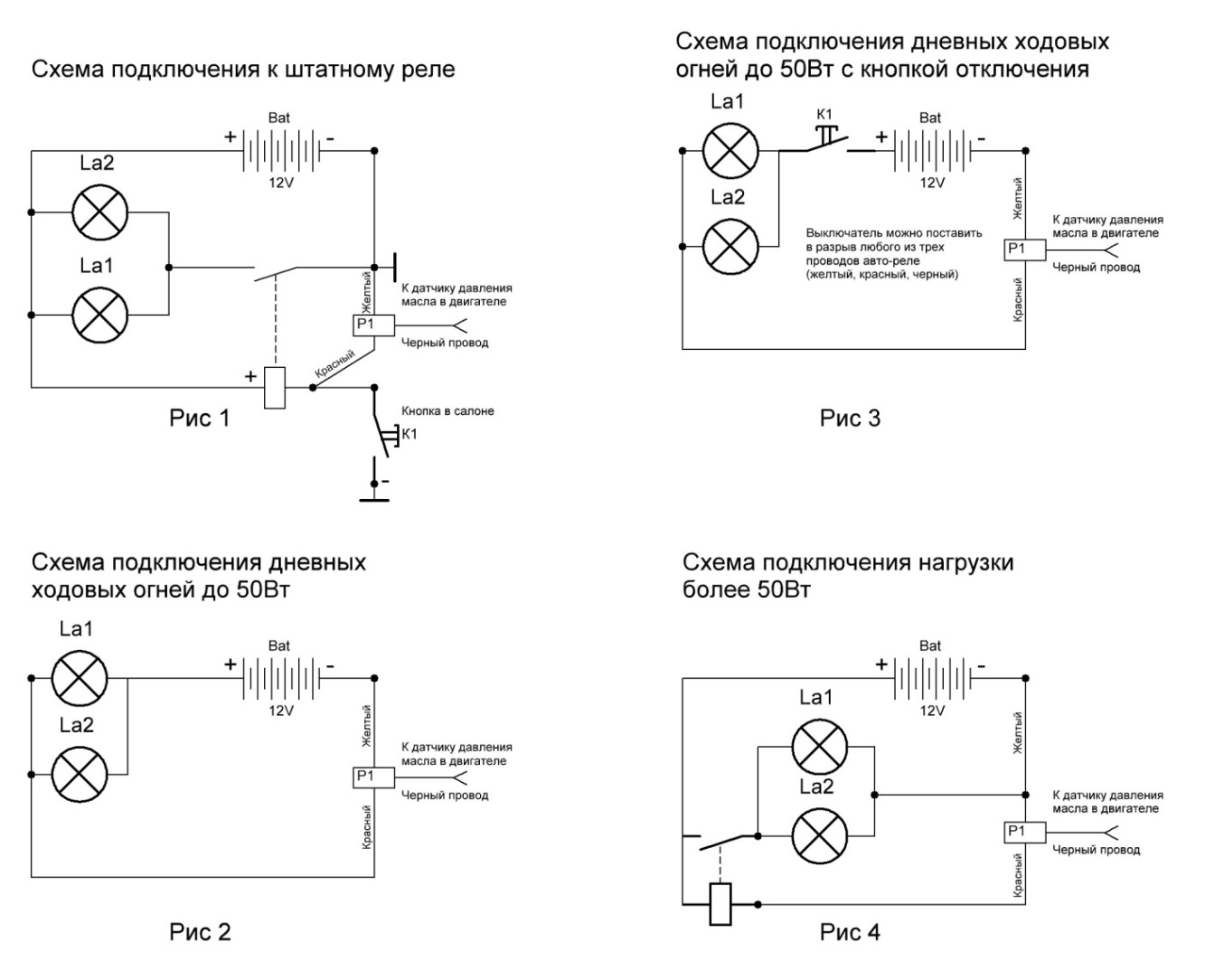 